Dayton High School 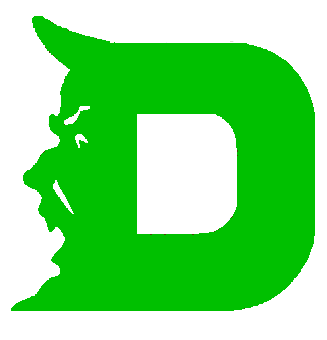 September, 2018Board Report from Principal Ryan KellinghausFall festival and open house on September 6th… 118 parents and guardians signed in! Also, 71 students turned in their progress report initialed by all teachers for a drawing. Over 250 parents, students and family members attended!!!!Started PLC book study “Grading Smarter Not Harder” this weekUpcoming testing in the first week of October:CASE for 7th and 8th grade studentsCERT version of the Pre-ACT for all Freshman and Sophomore students, as well as some JuniorsACT for Juniors and Seniors who haven’t hit all benchmarks, as well as some who signed upOne to one progress… OS versions/updates corrected, Lightspeed Classroom and data collection plans with Mr. Mears.One to one training for new dual credit students on Friday, 9/21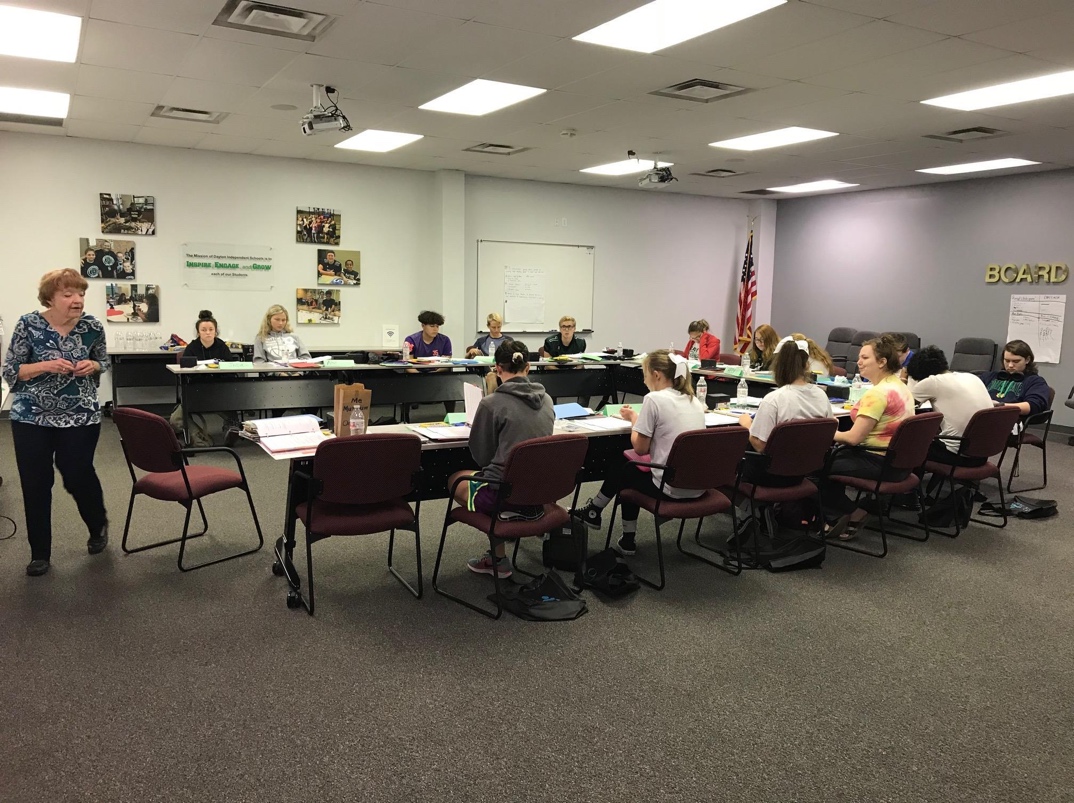 